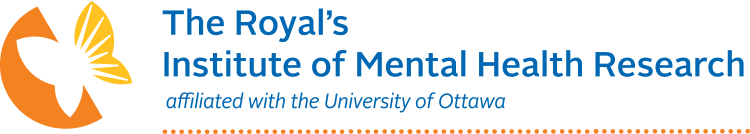 RESEARCH ETHICS BOARD – STUDY CLOSURE/TERMINATION REPORT INFORMATION & INSTRUCTION SHEETWHEN SHOULD A STUDY CLOSURE/TERMINATION REPORT BE SUBMITTED? According to the joint Network of Networks and CAREB Standard Operating Procedure (SOP 406.001), which has been adopted by the Royal Ottawa Health Care Group REB, study closure/termination reports should be submitted when:There is no further participant involvement at the siteThere will be no new data collected from the study participantsDatabases are “locked” and queries have been resolvedSponsor closeout activities have been completed (if applicable)Note: When conducting studies that are multi-center in nature, the study should not be terminated with the REB until all sites have completed recruitment/study activities. New information may arise or there may be requirements to collect additional information in which case the study must remain “open.” Annual renewals (progress reports) should be submitted until all sites are “complete.”Submitting this form tells the REB that this study is now complete.WHAT HAPPENS AFTER MY STUDY IS TERMINATED?Once a study is “closed” the REB will not accept further submissions related to the study. It will, however, accept and acknowledge study related documents as applicable.If a sponsor requests additional information once a study is closed, an application must be submitted to the REB for approval before the information may be accessed/obtained for the sponsor.WHAT ARE MY RESPONSIBILITIES AS AN INVESTIGATOR?Investigators are responsible for informing the REB that a study is complete. A summary of the study’s outcome and recruitment status must be included. Where applicable, the investigator must provide the regulatory authorities with any required reports.For studies that are registered on www.clinicaltrials.gov, registration information must be updated and results must be posted as soon as possible.For studies that are regulated by Health Canada, it is the investigator’s responsibility to retain the study documents/records for a period of 15 years.  For those studies that are not regulated, records must be stored for 10 years.A Post-Study Report must be submitted to the REB with their Study Closure Form (except for Chart Reviews).Please delete this page once you have completed the form. Do not submit this page with the form.RESEARCH ETHICS BOARD – STUDY CLOSURE/TERMINATION REPORTStudy Closure/Termination Reports should only be submitted to the REB when the study is deemed complete and all data has been collected. No further reviews will be required and all study activities have ceased.Study Termination Report SummaryDid you recruit participants from The Royal Research Registry?          PRESENTATIONS & PUBLICATIONS ASSOCIATED WITH THIS STUDYPlease provide a brief description or list of all presentations & publications to date:SUMMARY OF RESEARCH ACTIVITY SINCE LAST APPROVALPlease provide a brief description of the overall study activity that has occurred. This may include information about recruitment challenges, DSMB review, adverse events, interim and final analyses, and results.Is a Post-Study Report included in this submission?    _________________________________________________________________________________________________I confirm to the best of my knowledge that the information provided above is accurate and true.  The records for this study will be retained for a period of 10 years (non-regulated research)  This trial was regulated by Health Canada therefore the records will be retained for a period of 15 yearsThis study has been conducted in compliance with TCPS2, ICH Good Clinical Practice Guidelines (ICH-GCP) and all applicable regulations and institutional policies and procedures.  All study activities are complete and the study may be terminated with the REB.Qualified/Principal Investigator Name (typed): ________________________________________			     Qualified/Principal Investigator Signature			Date of Signature: You must keep a copy of this completed form for your study fileREB NUMBER: PRINCIPAL INVESTIGATOR: PROTOCOL TITLE: DATE: LAST DATE OF APPROVAL: DATE OF STUDY CLOSURE: Study Type:  Clinical Trial (Drug or Device or NHP) Regulated  Clinical Trial (Drug or Device or NHP) Not Regulated Clinical Trial (other interventional) Surveys/Interviews Observational Chart ReviewInformation Required Information Required Royal ClientsTotal Family Members of Royal ClientsCommunityOnline AnonymousOther1.Enrollment Target – The total number of participants expected to be enrolled at this site, as indicated in the protocol and approved by the REB during the initial approval OR following a sample size amendment approval.2.Total Enrollment – The total number of participants who have consented to participate since the study opened to recruitment.3.Total Enrollment Since Last Approval – This is the total number of participants that have been enrolled since the date of the last REB approval.4.Total Withdrawals to Date – The total number of participants who have withdrawn since the start of the study.5.Total Withdrawals Since Last Approval – The Total number of participants who have withdrawn from the study since the last REB approval.5. Reason for Withdrawals – List the reasons participants have withdrawn from the study (e.g. 2 patients moved, 1 patient died, 3 non-compliant with study)6.Total Participants Screened – Provide the total number of participants screened for this study (this includes those identified as screen failures).